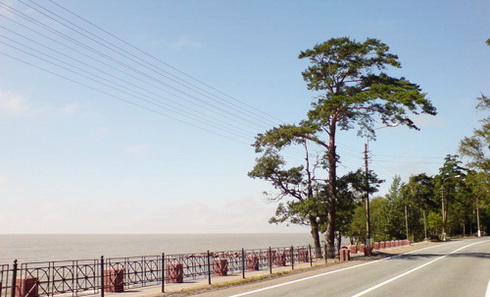 ОТЧЕТГлавы внутригородскогомуниципального образованияСанкт-Петербурга поселок Репиноза 2019 годВнутригородское муниципальное образование Санкт-Петербурга поселок Репино расположено в Курортном районе Санкт-Петербурга. По официальным статистическим данным в поселке проживают 2915 человек, из них 414 детей. Органы местного самоуправления поселок Репино осуществляют свою деятельность в соответствии с Конституцией РФ, федеральными законами, законами Санкт-Петербурга, Уставом муниципального образования и иными нормативно правовыми документами, которые регламентируют деятельность органов местного самоуправления.Местное самоуправление – это ближайшее к населению органы власти. И, естественно, главной задачей нашей деятельности является создание условий для комфортного проживания всех, без исключения, жителей поселка Репино. Для этого законодательством определены   вопросы местного значения и переданы отдельные государственные полномочия.В 2019 году Муниципальным советом было проведено 17 заседаний. На заседаниях Муниципального совета в 2019 году рассмотрено около 80 вопросов. Принято 59  муниципальных правовых актов, 31 из них носят нормативный  характер.За этими, на первый взгляд, сухими цифрами стоит большая работа депутатов и муниципальных служащих. За каждым муниципальным правовым актом – конкретный вклад в социально-экономическое развитие п. Репино, в улучшение качества жизни избирателей. Принятые муниципальные правовые акты своевременно направлялись на проверку в прокуратуру Курортного района.Все решения, имеющие нормативный характер официально были опубликованы в газете «Вестник Муниципального Совета МО поселок Репино» и размещены на официальном сайте ВМО п. Репино.В соответствии с соглашением, заключённым с Контрольно-счетной палатой по осуществлению внешнего муниципального финансового контроля, в 2019 году были проверены отчёт об исполнении местного бюджета за 2018 год и проект местного бюджета на 2020 год.  В 2019 году проводились публичные слушания с участием жителей муниципального образования по обсуждению проектов муниципальных правовых актов, касающихся отчёта об исполнении местного бюджета за 2018 год, проекта местного бюджета на 2020 год, изменения в Устав муниципального образования поселок Репино.  Проведено 4 публичных слушания.Глава муниципального образования, депутаты Муниципального совета, глава Местной администрации и муниципальные служащие принимали личное участие в совещаниях, заседаниях, семинарах, конференциях, проводимых различными органами государственной власти, и иными организациями. За 2019 год в адрес Главы муниципального образования, Муниципального Совета и Местной администрации муниципального образования   поступило 1241 письменных обращений, запросов, из них 82 обращений от граждан; по вопросам благоустройства территории- 41; по вопросам опеки и попечительства-15; по иным вопросам деятельности органов местного самоуправления -26 обращений. По результатам рассмотрения обращений в адрес всех заявителей даны письменные мотивированные ответы. Обращения, касающиеся вопросов местного значения, были учтены при составлении ведомственных целевых программ на 2020 годУспешно работает созданное по инициативе депутатов Муниципального Совета муниципальное казенное учреждение «Молодежный Центр «Репино». В Центре работают   три   направления: это – художественно-эстетическое, военно-патриотическое и спортивное.  Молодежный центр является базой воспитания и развития детей, подростков и молодежи, а также удовлетворения их культурно-досуговых интересов в процессе совместной общественно значимой деятельности поселка Репино.Воспитанники Центра активно участвуют во многих городских и районных мероприятиях, систематически становятся победителями и занимают призовые места. Согласно программе организации и проведения местных и участия в организации и проведении городских праздничных и иных зрелищных мероприятий на территории муниципального образования поселок Репино в 2019 году проведены следующие мероприятия: -   27 января, ко дню полного освобождения Ленинграда от фашистской блокады, была организована обзорная экскурсия по Санкт-Петербургу с посещением Исаакиевского собора.-  10 марта прошел праздник Масленицы, организованный нашим Молодежным центром.-     09 мая в Муниципальном парке прошел праздник День победы в Великой Отечественной войне с участием артистов эстрады и исполнялись песни военных лет. Была подготовлена полевая кухня, а также подарки для ветеранов поселка. Накануне праздника депутаты совместно с учащимися 442 школы навестили ветеранов и взяли интервью для книги «Бессмертный полк» В этом году мы так же планируем навестить ветеранов и продолжим записывать их воспоминания о Великой Отечественной войне.- 11 мая Ресторан «Богема» провел праздник для ветеранов и пенсионеров поселка.  - Депутаты и сотрудники Местной администрации участвуют в таких мероприятиях как субботники- 14 мая депутаты и Местная Администрация провели Акцию «Чистый берег». Спасибо всем жителям, которые приняли участие в этой Акции.- 2 июня прошел праздник День защиты детей, организованный МКУ «Молодежный центр «Репино».- Летом в Муниципальном парке была организована группа ЗдоровьяВсе желающие смогли посещать ее бесплатно два раза в неделю- 21 июня состоялась экскурсия ко Дню памяти и скорби - дню начала Великой Отечественной войны в деревню Кобона. Жители посетили музей -выставку посвященную дороге жизни.-   10 августа прошел Праздник Дня Поселка Репино. На празднике вручили грамоты и памятные подарки. Традиционно поздравили родителей детей, родившихся в 2019 году.-   В День знаний поздравили первоклассников и вручили памятные подарки. -   5 сентября начало осени была организована экскурсия в Павловск. Жители посетили Павловский дворец, погуляли по парку.- 8 сентября в Единый день голосования состоялись Выборы Губернатора Санкт-Петербурга и депутатов местного самоуправления.Муниципальный Совет п. Репино обновился на 60%Новый состав депутатов:Александрова Любовь ЕвгеньевнаБородина Татьяна ПетровнаБреннер Елена ИвановнаЖидовчиц Екатерина МихайловнаКоваль Анна КонстантиновнаКолосова Ольга ИвановнаЛебедева Ирина АнатольевнаМаксименко Артем СергеевичМанохина Дарья СергеевнаТрубина Элина Викторовна- 19 декабря в преддверии Нового года Пенсионерам был организован праздник в гостинице Репинская, а детям поселка дошкольного и младшего школьного возраста вручили подарки.В новогоднюю ночь в муниципальном парке прошли Новогодние гуляния.Вся работа органов местного самоуправления ВМО поселок Репино строится в тесном взаимодействии с организациями района и города.Мы благодарим депутата Государственной Думы- Катенева Владимира Ивановича и депутатов Законодательного собрания – Ваймера Александра Александровича и Ходоска Александра Владимировича за эффективное взаимодействие и поддержку в решении важных задач.Также хочется выразить  слова благодарности жителям, которые не остаются равнодушными ни к нашей работе, ни к проблемам посёлка, а так же    за справедливую критику в наш адрес и конструктивные предложения. Только благодаря совместной работе и взаимопониманию мы будем достигать положительных результатов, а жизнь в поселке будет еще более комфортная и благоприятная. Год назад жители поселка обратились с просьбой убрать вышку сотовой связи рядом с жилым домом по ул. Песочная 10.Потребовался год для решения этой задачи, но задача была выполнена. Спасибо жителям, Администрации и Прокуратуре Курортного района.